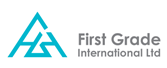 Graduate Development Program Trainee Business Development Executive – Bulk Ingredients DepartmentWould you like a career in the food industry dealing in chocolate and cocoa derivatives?Do you yearn for a career involving overseas travel?Do you have a degree? Can you speak, read, and write Spanish fluently?Look no further - we have the perfect job for you…Midlands Region – Bromsgrove based.Fantastic Career Development Opportunities CPD£23,000 - £25,000pa Basic Salary Discretionary Annual BonusCompany Pension Contribution Flexible hybrid working First Grade International Ltd is the UK based office for a Singaporean owned business with a reputation as a market leader in food ingredient importing/distribution globally. The Bulk Ingredient Department sources ingredients from around the globe for distribution into the majority of the major food and drink manufacturers. We own the Koko Dairy Free brand which offers a range of Free From coconut based dairy alternatives to the Grocery and Health Food trade internationally. We are an ambitious, inclusive, forward-thinking business offering a supportive, friendly, team orientated culture and a modern UK based office environment. Due to the rapid expansion of our business, we are seeking a Trainee Business Development Executive to enhance our team. This exciting new position will have a specific focus on promoting, as well as developing, the range of chocolate and cocoa derivate food ingredients we supply to the UK and global food industry. This role will involve extensive liaising with Spanish suppliers and customers therefore fluency in all forms of Spanish communication is essential. This is an excellent career opportunity, comprising a two-year training and development program designed specifically to enable you to acquire the skills required to succeed in the role. The companies long term vision for you is progression within the corporate structure. Successful completion of the training would culminate initially into a Sales Executive role which would involve both UK and overseas travel, sourcing ingredients, account management and liaising with UK and International customers.Initially the training development and responsibilities will include a grounding knowledge of the business including: customer communication, providing commodity indications, monitoring product forecasts, processing contracts, tracking commodity pricing and liaising with overseas suppliers.For this role you will have a high level of education with a minimum of 5 GCSEs grades A*– C/9-4 including Math, English and Science, 3 A Levels grade A*- C or a Level 3 equivalent qualifications and a Degree level qualification. You will possess strong organizational and interpersonal skills including a high standard of verbal and written communication in both English and Spanish. You will be able to communicate fluently in written and spoken Spanish. You will have a working knowledge of Microsoft Office applications including Excel and PowerPoint. A full UK driving license is required. You should send your CV in both English and Spanish, including details of current remuneration, to:Christina Haskoll, Trading Co-Ordinator, First Grade International Ltd, by email to chaskoll@fg-int.co.uk by 01/08/22*. If we have not contacted you by 08/08/22, we will not be progressing your application. *We may close this advertisement before the closing date should a suitable candidate be found or a high number of applications received. Strictly no agencies. 